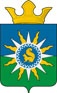 муниципальное образование поселок ханымейадминистрацияпостановлениеО порядке формирования и ведения реестра муниципальных услуг и муниципальных функций муниципального образования поселок ХанымейВ целях реализации Федерального закона от 27.07.2010 г. № 210-ФЗ «Об организации предоставления государственных и муниципальных услуг», руководствуясь Федеральным законом от 06.10.2003 г. № 131-ФЗ «Об общих принципах организации местного самоуправления в Российской Федерации» Администрация муниципального образования поселок Ханымей п о с т а н о в л я е т:1. Утвердить Порядок формирования и ведения Реестра муниципальных услуг и муниципальных функций муниципального образования поселок Ханымей согласно приложению № 1 к настоящему постановлению.2. Утвердить форму ведения Реестра муниципальных услуг и муниципальных функций согласно приложению № 2 к настоящему постановлению.3. Технику по программному обеспечению Е.В. Колганову поместить настоящее постановление на официальном сайте Администрации муниципального образования поселок Ханымей.4. Контроль за выполнением настоящего постановления оставляю за собой.Глава поселка	 С.С. ВащенкоПриложение № 1Утвержден постановлениемАдминистрации МО поселок Ханымейот 04.10.2013 № 64Порядокформирования и ведения реестра муниципальных услуг и муниципальных функций муниципального образования поселок Ханымей 1. Настоящий Порядок устанавливает правила формирования и ведения Реестра муниципальных услуг и муниципальных функций муниципального образования поселок Ханымей (далее - Реестр).2. Для целей настоящего Порядка используются следующие понятия:- заявитель - физическое или юридическое лицо (за исключением государственных органов и их территориальных органов, органов государственных внебюджетных фондов и их территориальных органов, органов местного самоуправления) либо их уполномоченные представители, обратившиеся в Администрацию поселка Ханымей (структурное подразделение Администрации поселка), муниципальное учреждение муниципального образования поселок Ханымей с запросом о предоставлении муниципальной услуги, выраженным в устной, письменной или электронной форме;- муниципальная услуга - деятельность Администрации поселка Ханымей (структурных подразделений Администрации поселка Ханымей) как исполнительно-распорядительного органа местного самоуправления, муниципальных учреждений муниципального образования поселок Ханымей по реализации функций органа местного самоуправления, которая осуществляется по запросам заявителей в пределах полномочий по решению вопросов местного значения, установленных в соответствии с Федеральным законом от 06 октября 2003 года № 131-ФЗ "Об общих принципах организации местного самоуправления в Российской Федерации" и Уставом муниципального образования поселок Ханымей;- муниципальная функция - деятельность Администрации поселка Ханымей (структурных подразделений Администрации поселка) как исполнительно-распорядительного органа местного самоуправления по реализации функций органа местного самоуправления в пределах полномочий по решению вопросов местного значения, установленных в соответствии с Федеральным законом от 06 октября 2003 года № 131-ФЗ "Об общих принципах организации местного самоуправления в Российской Федерации" и Уставом муниципального образования поселок Ханымей, влекущая возникновение, изменение или прекращение правоотношений, возникновение (передачу) документированной информации (документа), не связанная с запросами заявителей.3. Целями формирования и ведения Реестра являются:- определение количества и состава муниципальных услуг и муниципальных функций;- систематизация данных о муниципальных услугах и муниципальных функциях;- обеспечение заинтересованных лиц информацией о муниципальных услугах и муниципальных функциях;- возможность интеграции сведений, содержащихся в Реестре, в федеральные государственные информационные системы: "Сводный реестр государственных и муниципальных услуг (функций)" и "Единый портал государственных и муниципальных услуг (функций)".4. Реестр представляет собой базу данных, содержащую в бумажной и электронной формах информацию:- о муниципальных услугах, предоставляемых исполнительно-распорядительным органом местного самоуправления - Администрацией поселка Ханымей;- о муниципальных функциях, осуществляемых исполнительно-распорядительным органом местного самоуправления - Администрацией поселка Ханымей;- о муниципальных услугах, предоставляемых муниципальными учреждениями муниципального образования поселок Ханымей, а также услугах, предоставляемых иными организациями, в которых размещается муниципальное задание (заказ), выполняемое (выполняемый) за счет средств местного бюджета;- об услугах, которые являются необходимыми и обязательными для предоставления муниципальных услуг и включены в перечень, утвержденный нормативным правовым актом Собрания депутатов муниципального образования поселок Ханымей.5. Реестр утверждается постановлением Администрации поселка Ханымей.6. Формирование и ведение Реестра осуществляется ответственным специалистом Администрации поселка Ханымей на основании сведений о муниципальных услугах и муниципальных функциях, предоставляемых структурными подразделениями и специалистами Администрации поселка Ханымей, муниципальными учреждениями муниципального образования поселок Ханымей и иными организациями, в которых размещается муниципальное задание (заказ), выполняемое (выполняемый) за счет средств местного бюджета.7. Ведение Реестра включает в себя следующие процедуры:- включение сведений о муниципальных услугах и муниципальных функциях в Реестр;- внесение в Реестр изменившихся сведений о муниципальных услугах и муниципальных функциях;- исключение из Реестра сведений о муниципальных услугах и муниципальных функциях.8. Ответственный специалист Администрации поселка Ханымей осуществляет:- контроль за своевременным представлением структурными подразделениями и специалистами Администрации поселка Ханымей и муниципальными учреждениями муниципального образования поселок Ханымей сведений о муниципальных услугах и муниципальных функциях;- предоставление заявителям (заинтересованным лицам) сведений из Реестра.9. Структурные подразделения Администрации поселка Ханымей, муниципальные учреждения муниципального образования поселок Ханымей и иные организации, в которых размещается муниципальное задание (заказ), выполняемое (выполняемый) за счет средств местного бюджета, к полномочиям которых отнесено предоставление муниципальных услуг, осуществление муниципальных функций:- систематически анализируют нормативные правовые акты Российской Федерации, Ямало-Ненецкого автономного округа, муниципального образования поселок Ханымей с целью выявления новых (отмены действующих) муниципальных услуг и муниципальных функций, способов их предоставления (осуществления), изменений форм и условий предоставления услуг;- в срок, не превышающий 30 календарных дней с момента вступления в силу правовых актов, устанавливающих новую муниципальную услугу (муниципальную функцию), изменяющих форму и условия предоставления (осуществления) либо отменяющих включенную в Реестр муниципальную услугу (муниципальную функцию), предоставляют ответственному специалисту Администрации поселка Ханымей предложения по изменению и дополнению Реестра путем направления проекта постановления Администрации поселка.10. Ответственный специалист Администрации поселка Ханымей рассматривает и проводит анализ представленных сведений. При положительном заключении ответственного специалиста Администрации поселка Ханымей проект постановления Администрации поселка направляется на утверждение в установленном порядке.11. В случаях выявления фактов наличия избыточных и (или) дублирующих муниципальных услуг и муниципальных функций ответственный специалист Администрации поселка Ханымей направляет соответствующее заключение на рассмотрение Главе Администрации поселка.12. Ответственный специалист Администрации поселка Ханымей вправе по результатам мониторинга действующего федерального законодательства, законодательства Ямало-Ненецкого автономного округа, Устава муниципального образования поселок Ханымей и иных муниципальных правовых актов инициировать внесение соответствующих предложений по изменению и дополнению Реестра.13. Реестр относится к муниципальным информационным ресурсам муниципального образования поселок Ханымей.Содержащиеся в Реестре сведения являются открытыми и общедоступными и предоставляются правовым управлением Администрации поселка Ханымей по запросузаинтересованных лиц в виде выписки из Реестра или справки об отсутствии запрашиваемой информации в течение 10 (десяти) рабочих дней с момента поступления запроса.Сведения из Реестра предоставляются заинтересованным лицам бесплатно.Техник по программному обеспечению Администрации поселка Ханымей обеспечивает доступность сведений, содержащихся в Реестре, путем их размещения на официальном сайте Администрации поселка Ханымей в сети Интернет.14. Техник по программному обеспечению Администрации поселка Ханымей обеспечивает внесение сведений, содержащихся в Реестре, в федеральные государственные информационные системы: "Сводный реестр государственных и муниципальных услуг (функций)" и «Единый портал государственных и муниципальных услуг (функций)».Приложение № 2Утверждена постановлениемАдминистрации поселка МО пос. Ханымейот ___ ___________ 201_ года № ___Форма ведения реестра муниципальных услуги муниципальных функциймуниципального образования поселок Ханымей (предоставления сведений о муниципальных услугах) 04октября2013 г.№64№п/п Наименование 
муниципальной
   услуги/   
муниципальной
   функции   Наименование  
  структурного  
 подразделения  
 Администрации  
     поселка Ханымей,   
 муниципального 
    (иного) учреждения,   
предоставляющего
 муниципальную услугу     
(осуществляющего
 муниципальную  
    функцию)Норма  правового акта,  которым  
предусмотрено   предоставление   
муниципальной  услуги  
 (пункт, часть,  статья)Категория 
заявителей,
  которым  
предоставляется   
  услугаИнформация о  месте     
предоставления
    услугиУслуги, которые являются необходимыми и обязательными для предоставления муниципальных услуг и включены в перечень, утвержденный нормативным правовым актом Собрания депутатов муниципального образования поселок ХанымейСведения     
 о возмездности  
(безвозмездности)
 предоставления  
услуги и размерах
платы, взимаемой 
  с заявителя,   
   если услуга   
 предоставляется 
  на возмездной  
     основе1234567Раздел 1. Муниципальные услуги, предоставляемые исполнительно-распорядительным органом местного самоуправления – Администрацией поселка ХанымейРаздел 1. Муниципальные услуги, предоставляемые исполнительно-распорядительным органом местного самоуправления – Администрацией поселка ХанымейРаздел 1. Муниципальные услуги, предоставляемые исполнительно-распорядительным органом местного самоуправления – Администрацией поселка ХанымейРаздел 1. Муниципальные услуги, предоставляемые исполнительно-распорядительным органом местного самоуправления – Администрацией поселка ХанымейРаздел 1. Муниципальные услуги, предоставляемые исполнительно-распорядительным органом местного самоуправления – Администрацией поселка ХанымейРаздел 1. Муниципальные услуги, предоставляемые исполнительно-распорядительным органом местного самоуправления – Администрацией поселка ХанымейРаздел 1. Муниципальные услуги, предоставляемые исполнительно-распорядительным органом местного самоуправления – Администрацией поселка ХанымейРаздел 1. Муниципальные услуги, предоставляемые исполнительно-распорядительным органом местного самоуправления – Администрацией поселка Ханымей1.1.1.2.Раздел 2. Муниципальные функции, осуществляемые исполнительно-распорядительным органом местного самоуправления – Администрацией поселка ХанымейРаздел 2. Муниципальные функции, осуществляемые исполнительно-распорядительным органом местного самоуправления – Администрацией поселка ХанымейРаздел 2. Муниципальные функции, осуществляемые исполнительно-распорядительным органом местного самоуправления – Администрацией поселка ХанымейРаздел 2. Муниципальные функции, осуществляемые исполнительно-распорядительным органом местного самоуправления – Администрацией поселка ХанымейРаздел 2. Муниципальные функции, осуществляемые исполнительно-распорядительным органом местного самоуправления – Администрацией поселка ХанымейРаздел 2. Муниципальные функции, осуществляемые исполнительно-распорядительным органом местного самоуправления – Администрацией поселка ХанымейРаздел 2. Муниципальные функции, осуществляемые исполнительно-распорядительным органом местного самоуправления – Администрацией поселка ХанымейРаздел 2. Муниципальные функции, осуществляемые исполнительно-распорядительным органом местного самоуправления – Администрацией поселка Ханымей2.1.2.2.Раздел 3. Муниципальные услуги, предоставляемые муниципальными учреждениями муниципального образования поселок Ханымей, и услуги, предоставляемые иными организациями, в которых размещается муниципальное задание (заказ), выполняемое (выполняемый) за счет средств местного бюджетаРаздел 3. Муниципальные услуги, предоставляемые муниципальными учреждениями муниципального образования поселок Ханымей, и услуги, предоставляемые иными организациями, в которых размещается муниципальное задание (заказ), выполняемое (выполняемый) за счет средств местного бюджетаРаздел 3. Муниципальные услуги, предоставляемые муниципальными учреждениями муниципального образования поселок Ханымей, и услуги, предоставляемые иными организациями, в которых размещается муниципальное задание (заказ), выполняемое (выполняемый) за счет средств местного бюджетаРаздел 3. Муниципальные услуги, предоставляемые муниципальными учреждениями муниципального образования поселок Ханымей, и услуги, предоставляемые иными организациями, в которых размещается муниципальное задание (заказ), выполняемое (выполняемый) за счет средств местного бюджетаРаздел 3. Муниципальные услуги, предоставляемые муниципальными учреждениями муниципального образования поселок Ханымей, и услуги, предоставляемые иными организациями, в которых размещается муниципальное задание (заказ), выполняемое (выполняемый) за счет средств местного бюджетаРаздел 3. Муниципальные услуги, предоставляемые муниципальными учреждениями муниципального образования поселок Ханымей, и услуги, предоставляемые иными организациями, в которых размещается муниципальное задание (заказ), выполняемое (выполняемый) за счет средств местного бюджетаРаздел 3. Муниципальные услуги, предоставляемые муниципальными учреждениями муниципального образования поселок Ханымей, и услуги, предоставляемые иными организациями, в которых размещается муниципальное задание (заказ), выполняемое (выполняемый) за счет средств местного бюджетаРаздел 3. Муниципальные услуги, предоставляемые муниципальными учреждениями муниципального образования поселок Ханымей, и услуги, предоставляемые иными организациями, в которых размещается муниципальное задание (заказ), выполняемое (выполняемый) за счет средств местного бюджета3.1.3.2.